Scenariusz zajęć – 16.04.2021Temat: „W wiejskiej zagrodzie”Cele ogólne:utrwalanie nazw liczebników w aspektach kardynalnym i porządkowym,rozwiązywanie prostych zadań matematycznych,układanie i rozwiązywanie działań matematycznych,utrwalanie liczb i znaków: +, –, =,rozwijanie umiejętności tworzenia kompozycji przestrzennych..
Cele szczegółowe (dziecko):- poprawnie używa liczebników w aspektach kardynalnym i porządkowym, - rozwiązuje proste zadania matematyczne,- wynik pokazuje na palcach lub rysuje na kartce za pomocą kropek, - rozwiązuje zadania matematyczne, układa do nich poprawne działania i je odczytuje,- tworzy przestrzenną sylwetę krowy.Przebieg zajęć: „Na wiejskim podwórku” – zajęcia matematyczne inspirowane wierszem W. Chotomskiej 
Na początek prosimy o wspólne wysłuchanie wiersza:
https://www.youtube.com/watch?v=yMq4U_eEmZ8Odnajdywanie ukrytych sylwet kaczek.
Potrzebne będą: brązowa i  niebieska krepina lub kartka, wycięte z papieru sylwety: czterech krzewów, ślimaka, taczek z kabaczkami, sześciu kaczek (do druku poniżej)
Rodzic układa na brązowej krepinie, np. po jej prawej stronie, sylwety czterech dowolnych krzewów (pod każdym z nich umieszcza sylwetę kaczki, a na jednym – dodatkowo sylwetę ślimaka), po lewej stronie formuje z niebieskiej krepiny staw (ukrywa pod nim sylwetę kaczki), a pośrodku umieszcza sylwetę taczek z kabaczkami (pod nią również ukrywa sylwetę kaczki). Dziecko przypomina sobie tekst wiersza i odnajduje ukryte kaczki. Układa je jedna obok drugiej. Rodzic pyta: Gdzie schowała się pierwsza kaczka? Co chciała zrobić druga kaczka? Co wiozła na taczce trzecia kaczka? Następnie prosi, aby dziecko pokazało, która kaczka jest np. trzecia, pierwsza, druga.Rodzic układa obok sześciu kaczek, trzy gęsi. Dziecko otrzymuje kartkę i ołówek.
Dziecko liczy, ile jest kaczek i ile jest gęsi.  Zapisują na kartce ułożonej pod sylwetami odpowiednie liczby oraz znak > lub <. Odczytują zapis: 3 jest mniej niż 6 lub 6 jest więcej niż 3.Rodzic pyta:  Ile jest teraz łącznie ptaków w zagrodzie? Dziecko podaje odpowiedź i zapisuje odpowiednie działanie.(6+3=9) Następnie pyta: Z zagrody uciekły 3 kaczki, ile ptaków pozostało? Dziecko odpowiada i zapisuje działanie (9-3=6)Teraz dziecko może wymyśleć swoje własne zadanie z wykorzystaniem sylwet kaczek i gęsi. „Łaciata krówka”– praca techniczna – wykonanie krowy na podstawie poniższej instrukcji:  
https://www.youtube.com/watch?v=x4PlksuIpPEUtrwalanie piosenki „Podwórkowa awantura”:
https://drive.google.com/file/d/1OxHrwjFFy90QSc9O2mF5B39ge3rNLTBF/view 
Na zakończenie dziecko wykonuje kartę pracy s. 82-83 (rodzic odczytuje polecenia i dziecko w miarę możliwości wykonuje je samodzielnie)Życzymy miłego dnia, udanej zabawy i owocnej pracy 😊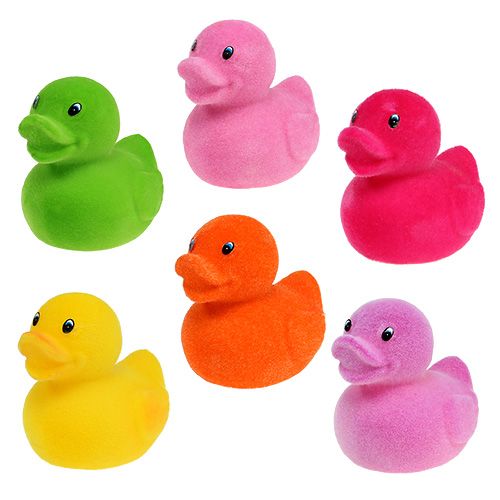 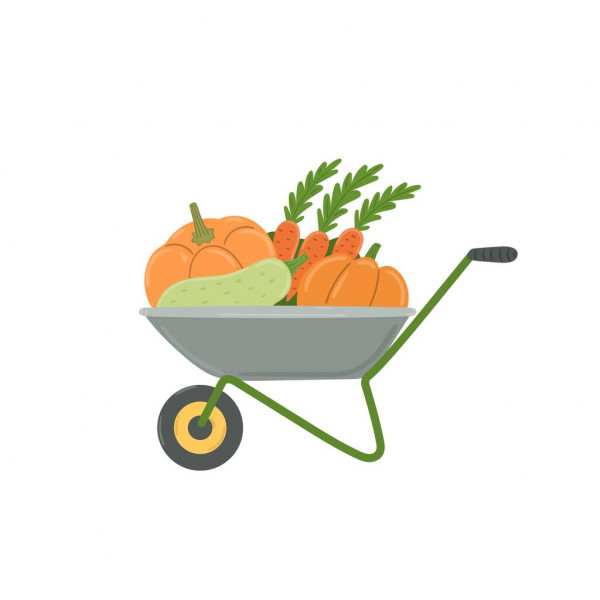 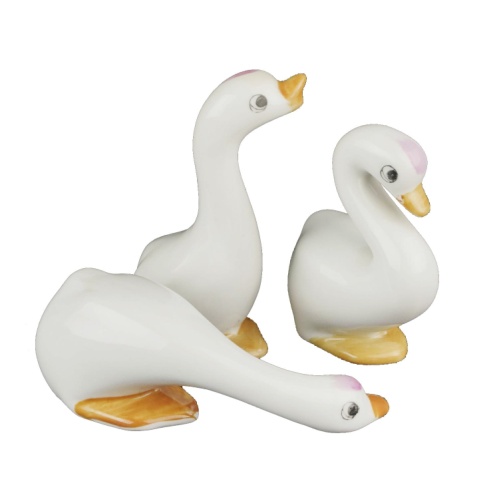 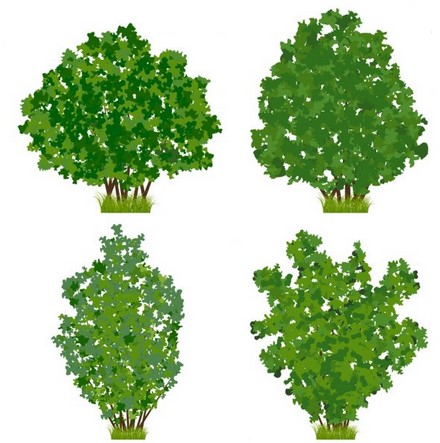 